新 书 推 荐中文书名：《检测胡话--改变人生的科学》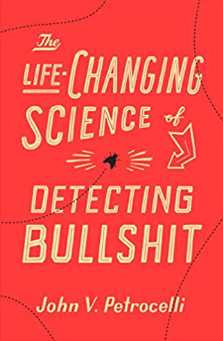 英文书名：The Life-Changing Science of Detecting Bullshit作    者：John V. Petrocelli Academic出 版 社：St. Martin代理公司：ANA/Jessica Wu页    数：256页出版时间：2021年7月代理地区：中国大陆、台湾审读资料：电子稿类    型：大众心理/励志内容简介：心理学教授和社会科学家约翰 V. 佩特罗切里在他的TEDx演讲中扩展了他的观点，在本书中揭示了你可以培养批判性思维习惯来识别和对抗无处不存在的危害社会的错误信息。   胡扯是导致健康问题、经济损失、法律后果、关系破裂、浪费时间和资源的不良想法和错误决定的基础。不管我们认为自己有多聪明，我们都容易受到胡扯的影响——而且我们都参与其中。虽然我们可能会把它当作无害的营销用语或幽默的、修饰过的说法，但它实际上更危险、更阴险。这就是伯尼·麦道夫如何通过他的庞氏骗局成功地从即使是最有经验的金融专家那里骗走了数十亿美元。胡话被权威人物和有资格的专家当作真理来呈现，看起来是合法的，我们把他们的话当作福音来接受。如果我们不去质疑从胡扯艺术家那里得到的信息来证明他们的想法和理论，我们就会让这些谎言在我们的记忆和信念中扎根。这些错误的数据会影响我们的决策能力，有时会导致我们做出令人遗憾的人生选择。但只要有一点点怀疑精神和追求真理的决心，你就可以培养自己的批判性思维和科学推理能力，以评估信息、区分事实和虚构，并识破胡话。在本书中，实验社会心理学家约翰 V. 佩特罗切里提供了非常宝贵的策略，不仅让你认识到并保护自己不受日常胡话的影响，而且让你接受自己对主题知识的缺乏，避免为了社会一致而胡扯。通过现实生活中那些在二手车、房地产、葡萄酒和钻石行业工作的擅长胡扯的人的例子，佩特罗切里揭露了在轶事故事、情绪化的语言和那些让人信服的术语中发现的危险信号。通过使用他的批判性思维防御策略来对付那些以利润为动机的人，我们还将学习如何阻止社交媒体影响者、假新闻和专栏文章中传播有害的虚假信息渗透到我们的文化中，每当我们看到它们时就能辨别出胡话。作者简介：约翰 V. 佩特罗切里(John V. Petrocelli)是维克森林大学的实验社会心理学家和心理学教授。他的研究以更好的理解和改进BS的检测和处理的方式，检查了BS和BSing的原因和后果。佩特罗切里的研究贡献还包括态度和说服，以及反事实思维与学习、记忆和决策的交叉。他的研究发表在他的领域的顶级期刊上，包括《人格与社会心理学杂志》。佩特切利还担任《人格与人格》杂志的副主编。媒体评价：    “我们的社会正被否认气候变化、反疫苗运动、虚假新闻、另类事实、后真相声明和阴谋论所困扰，因此识破胡话的科学比以往任何时候都重要。约翰·佩特罗切里(John Petrocelli)的新书完美地指出了这个问题，并提供了一个解决方案。胡话无处不在，但科学、理性和理性更加强大，有了佩特罗切里提供的工具，我们可以继续弯曲历史的弧线走向真理。”----迈克尔·舍默(Michael Shermer)，纽约时报畅销书《为什么人们相信奇怪的事情》的作者目录简介1.胡话的成本: 酒, 标记胡话, 以及迈尔斯-布里格斯2.胡扯力: 伯纳德和他的胡扯帮3.人们什么时候以及为什么胡扯: 了解情况，识别信号4.胡扯艺术家: 道格拉斯，唐纳德和迪帕克5.胡话检测室: Ted演讲和十五分钟的废话6.专家胡话探测器: 二手车、钻石和房地产结论:没有胡扯的生活:更好的检测，更好的处理，更好的决定致谢附录注释谢谢您的阅读！请将回馈信息发至：吴伊裴（Jessica Wu）安德鲁﹒纳伯格联合国际有限公司北京代表处北京市海淀区中关村大街甲59号中国人民大学文化大厦1705室, 邮编：100872电话：010-82449901传真：010-82504200Email: jessica@nurnberg.com.cn网址：www.nurnberg.com.cn微博：http://weibo.com/nurnberg豆瓣小站：http://site.douban.com/110577/微信订阅号：ANABJ2002